Martin LutherSaint, Sinner, Monk, Heretic, Theologian, Revolutionary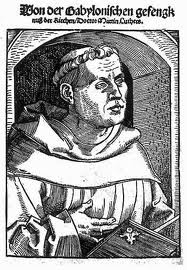 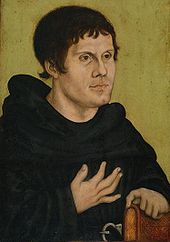 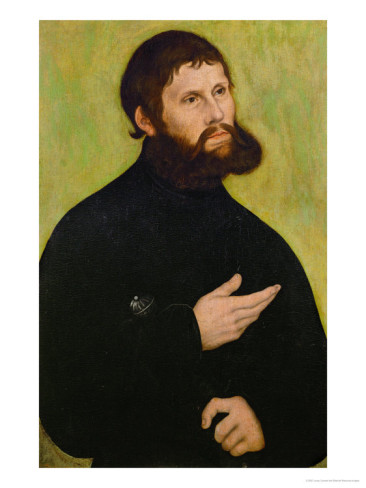 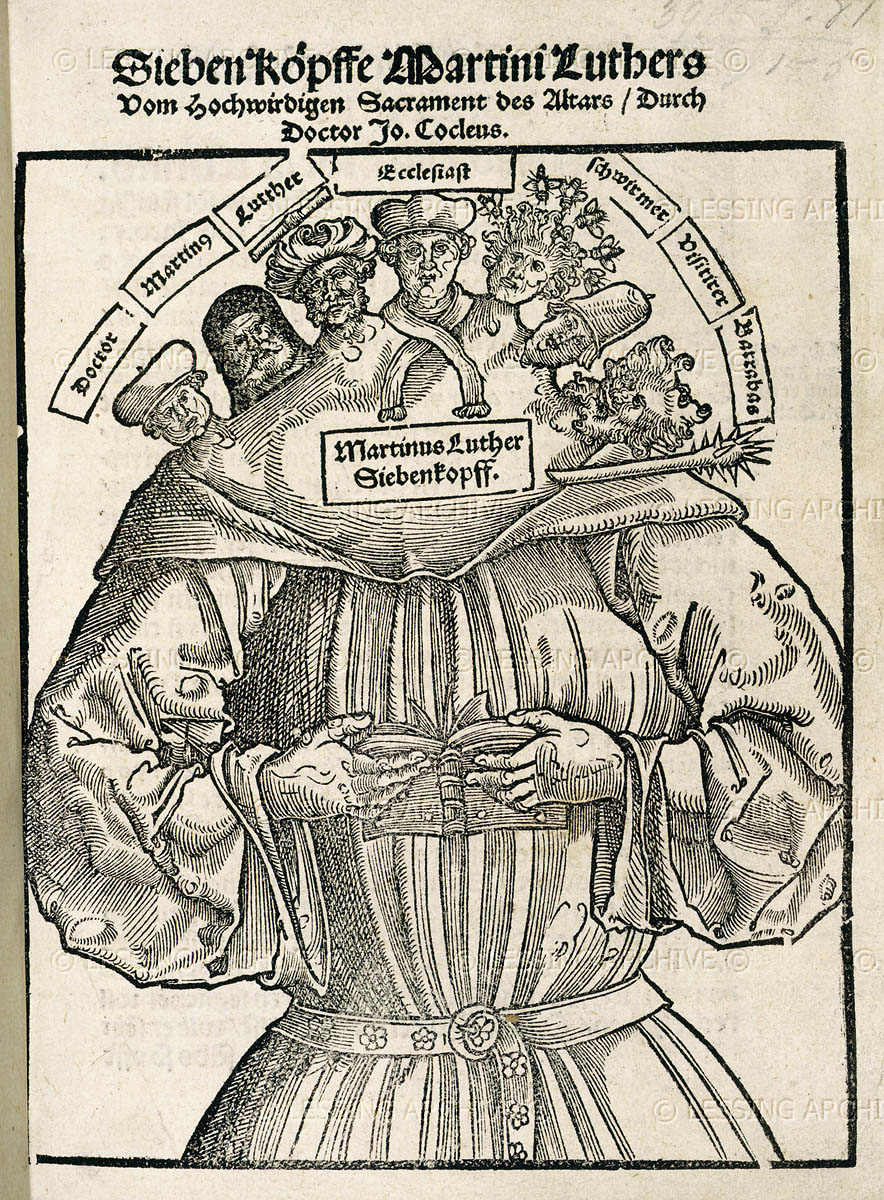 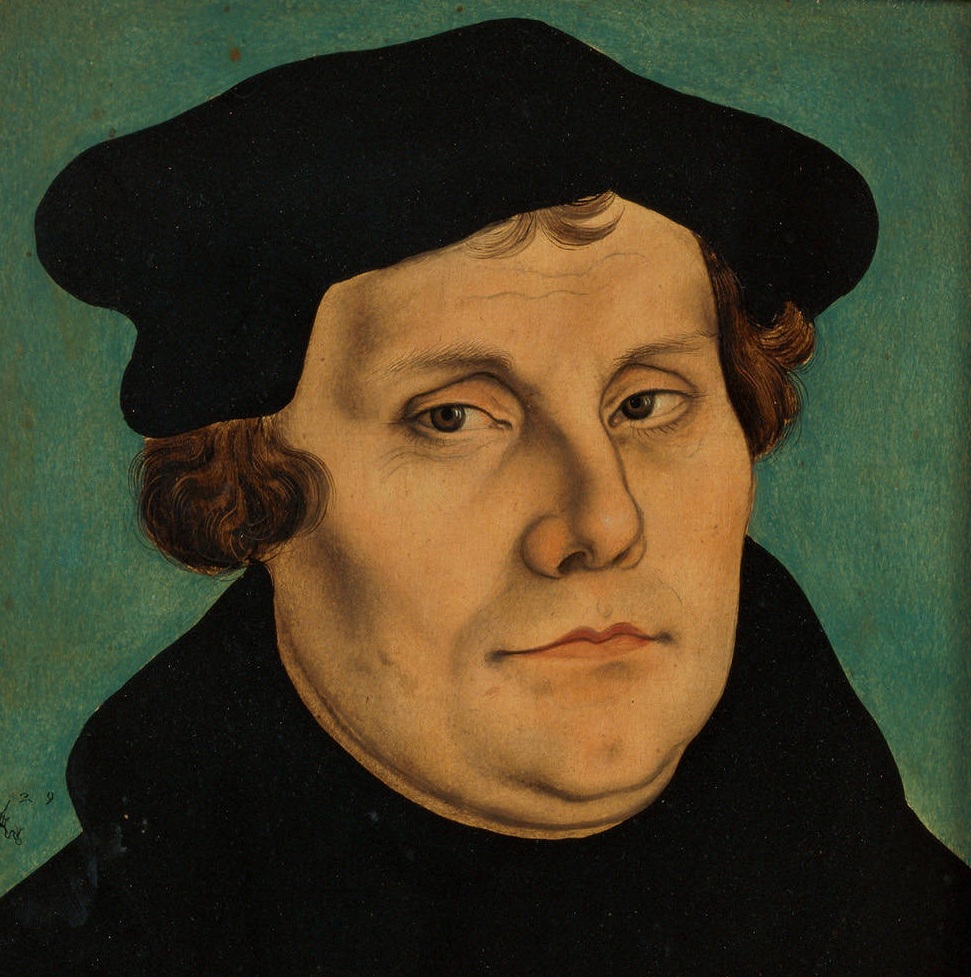 HIST/MRST/RELG/MODL 426/826: Reformation ThoughtA new course that will focus on the life, thought and impact of Martin LutherFall semester, 2013  T/Th 2:00-3:15